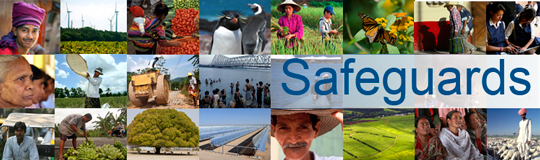 Review and Update of the World Bank’s Environmental and Social Safeguard PoliciesPhase 3Participant ListDate: November 9, 2015	Location (City, Country): Dhaka, Bangladesh Audience (Government, CSO, etc.): GovernmentTotal Number of Participants: 83No.Participant NameOrganization/Position Country1Engr. Rukhsana Nazma EshaqueGM (Planning), GTCLBangladesh2Engr. Rowshan Ara KhanamSuperintending Engineer, Roads & Highways Dept.Bangladesh3Kazi Shofiqul AzamAdditional Secretary, ERDBangladesh4Dr. Md. Eftekharul AlamSafeguard Specialist, IAPP, MoABangladesh5Engr. Mohammad Harunur RashidSr. Env. Specialist, MFSFP, Directorate General of FoodBangladesh6Sudatta ChakmaJoint Secretary (Development), MoCHTBangladesh7Dr. Kazi M. Humayun KabirEnvironment Management Specialist & PD (RE), EGCBLBangladesh8Rownaq JahanAdditional Secretary, ERDBangladesh9Dr. Munjurul H KhanPD, CASE, DoE, MOEFBangladesh10Shahjadi Anzuman AraAdditional Secretary, MoIBangladesh11Nazia Afrin ChowdhurySenior Assistant Chief, ERDBangladesh12Fatema BegumSr. Assistant Chief, ERDBangladesh13Dr. Shahjahan KhandakerJoint Chief, Planning CommissionBangladesh14Shaikh Muzakka ZaherPD, MGSP, LGEDBangladesh15Qazi Mutmainna TahmidaDeputy Director, BBBangladesh16Md. Yunus AliChief Conservator of Forest, BFDBangladesh17Ferdous JahanDUBangladesh18Salwa ZamanAssistant Engineer, National Housing AuthorityBangladesh19Farhana SharminEnv. & Social Safeguard Specialist, LGSP II, LGDBangladesh20Mantu Kumar BiswasJoint Chief, MoWRBangladesh21Dr. Tariq Bin YousufPD & SE, Dhaka North City Corp.Bangladesh22Dr. Md. Kamrul AhsanDeputy Secretary, Transport & Highways Division, MoRT&HBangladesh23Sharif MahmudDeputy Director, BBBangladesh24Md. Anisur RahmanPD, CASE, DTCABangladesh25Md. Rayhan SiddiqueExecutive Engineer, RTIP-2, LGED HQ, DhakaBangladesh26Sirat MahmudaSenior Assistant Chief, Ministry of ShippingBangladesh27Md. Ashraful KabirPD, Capacity Building to BEPZABangladesh28Md. Sadaqul IslamAM (ACCF), Capacity Building of BEPZABangladesh29Shamshur Rahman KhanDeputy Chief, MoEFBangladesh30Md. Harun-Or-RashidDeputy Secretary, BFID, MoFBangladesh31Md. Abul KashemAdditional Secretary, Ministry of Housing & Public WorksBangladesh32Md. Ainul KabirPD, SPPBangladesh33Md. Shehab Ullah, PEng.PD, CASE, DSCCBangladesh34Jahangir HossainProgram Officer, STEPBangladesh35Debashish ChakrabartySuperintending Engineer, BREBBangladesh36Dr. Dipak K. BiswasHydrogeologist, DPHEBangladesh37Abdur RahmanDD-DDM, Department of Disaster ManagementBangladesh38Nilufa HoqueDP, BSTIBangladesh39Md. Alamgir HossainMoWCABangladesh40AHM JahangirERDBangladesh41AA MamunECRRP-PCMU, Planning DivisionBangladesh42Md. Abu AbdullahDG, BABBangladesh43Shakil AhmedBEZABangladesh44Dr. Md. Mahamud-ul-HoqueAdditional Secretary, Ministry of EducationBangladesh45Gazi Md. Mohsin, PEng.Program Manager, BMDFBangladesh46Md. Shahinur RahmanProgram Officer (Environment & Natural Resource Manager), CCCP, PKSFBangladesh47Md. MoniruzzamanSr. Social Specialist, MFSFP, Directorate General of Food Bangladesh48Abdul Latif KhanDNA Specialist, ECRRP-D1, DDMBangladesh49Md. Hasan MarufDPD, ISPP Project, LGDBangladesh50Md. Mahbubur RahmanAssistant Chief, MoLBangladesh51Uttam Kumar SahaPD, CRPARPBangladesh52S. R. KadirSpecialist- Youth & Employment, SDFBangladesh53Md. Billal HossainEnvironmental Specialist, BHTPA, ICTDBangladesh54Md. Akbar HossainDCCF & PD, SRCWP, BFDBangladesh55Syed Abu HasanatAssistant Director, BMDBangladesh56Shamsuddin AhmedDeputy Director, BMDBangladesh57Dr. Md. Abdur RazzaqueNATPBangladesh58Engr. Md. Nurul IslamSuperintending Engineer, RAJUKBangladesh59Md. Matiar RahmanJoint Secretary, ERDBangladesh60Muhammad Badrul Alam ShaheenUpazila Fisheries Officer (Reserve), Department of FisheriesBangladesh61Anwar HossainDS, WB Wing, ERDBangladesh62Md. Jamal Hossain MazumderDS, ERD (World Bank Branch 2)Bangladesh63Delwar HossainSr. Assistant Chief, ERDBangladesh64CFK Musaddeq AhmedDirector (Private Power), Power CellBangladesh65Gautam Kumar GhoshJoint Director, BB, IPFFBangladesh66Rathin Kumar PaulJoint Director, BB, IPFFBangladesh67Saleh AhmedBEZA, PMOBangladesh68Dr. Tanvir AhmedBUETBangladesh69Abdullah Al Mohsin ChowdhuryAdditional Secretary, MoEFBangladesh70QSI HashmiADG, DoEBangladesh71Dr. Ahmedul HyeEnvironment Specialist & AVP, IDCOLBangladesh72Md. Mojibur RahmanECRRP, PCMU, PCBangladesh73Shabina ShakhwatM&E Specialist, STEP ProjectBangladesh74Saiyada FaizunnesaAssistant Chief, ERDBangladesh75A.N.M. Azizul HaqueDeputy Chief, MoLEBangladesh76Md. Kabirul IslamSr. Sociologist, RTIP-II, LGEDBangladesh77Mohammad AlamgirPrincipal Scientific Officer (Env.), WARPOBangladesh78Syed Nazmul AhsanDirector (E.C), DoEBangladesh79Dr. Ranjit Kumar SarkarSr. Assistant Chief, LGDBangladesh80Md. Abdul LatifSr. M & E Specialist, LGSP II, LGDBangladesh81Md. Sohel AhmedDeputy Secretary, Law MinistryBangladesh82A.N.M. Rashad HasanAssistant GIS Specialist, BREBBangladesh83Md. Humayun KabirAssistant Engineer, DPHEBangladesh